ГОСТ 5932-73МЕЖГОСУДАРСТВЕННЫЙ СТАНДАРТГАИКИ ШЕСТИГРАННЫЕ ПРОРЕЗНЫЕ
И КОРОНЧАТЫЕ КЛАССА ТОЧНОСТИ АКОНСТРУКЦИЯ И РАЗМЕРЫИздание официальноеМоскваСтандартинформ20062-2107МЕЖГОСУДАРСТВЕННЫЙ СТАНДАРТГАНКИ ШЕСТИГРАННЫЕ ПРОРЕЗНЫЕ
И КОРОНЧАТЫЕ КЛАССА ТОЧНОСТИ АКонструкция и размерыHexagon slotted and castle nuts, accuracy class A.
Construction and dimensionsМКС 21.060.20
ОКП 45 9500Дата введения 01.01.74Настоящий стандарт распространяется на прорезные и корончатые шестигранные гайки класса
точности А с диаметром резьбы от 4 до 48 мм.Стандарт полностью соответствует СТ СЭВ 2664—89.(Измененная редакция, Изм. № 3).Конструкция и размеры гаек должны соответствовать указанным на чертеже и в таблице.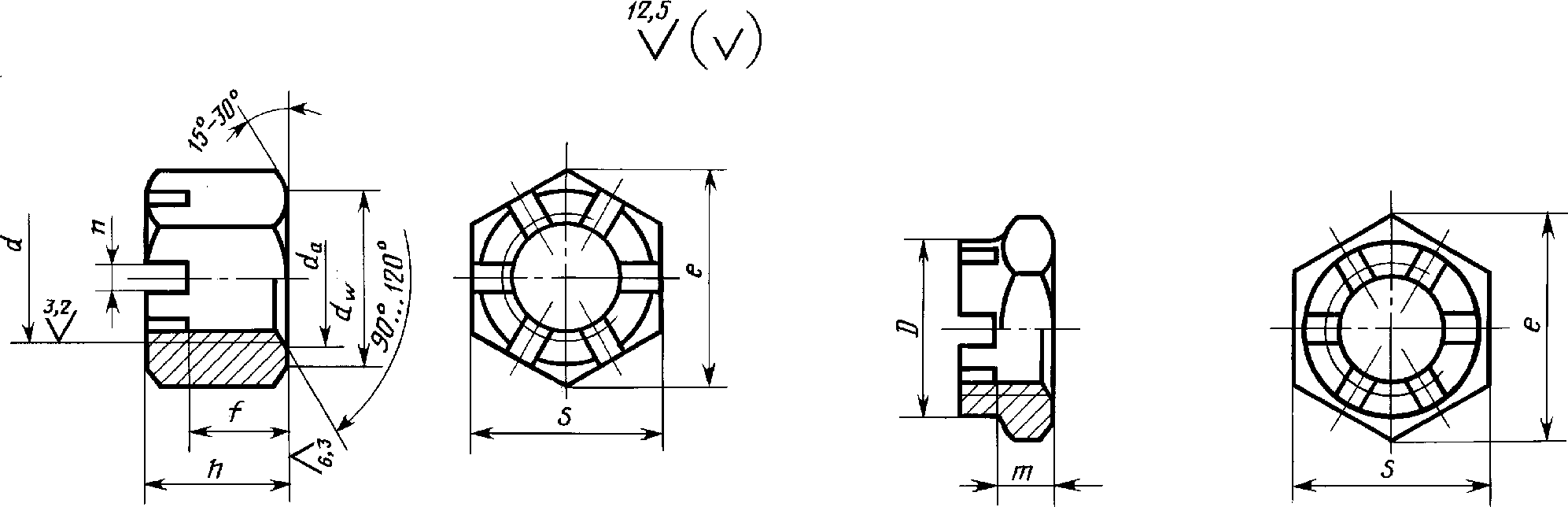 Издание официальное
★Примечания:L Размеры, заключенные в скобки, применять не рекомендуется,Допускается по соглашению между изготовителем и потребителем изготовлять гайки с номинальным диаметром резьбы от 36 до 48 мм с шагом
резьбы 2 мм,Для изделий, спроектированных до 01.01.91, допускается применять гайки с размерами, указанными в приложении 2.NП ример условного обозначения гайки исполнения 1, диаметром резьбы
d = 12 мм, с крупным шагом резьбы с полем допуска 6Н, класса прочности 5, без покрытия:Гайка М12-6Н.5 ГОСТ 5932- 73То же, исполнения 2, с мелким шагом резьбы с полем допуска 6Н, с покрытием 01 толщиной
9 мкм:Гайка 2М12 ■ 1,25—6Н.5.019 ГОСТ 5932- 73(Измененная редакция, Изм. № 1, 2, 3, 4, 5).Резьба - по ГОСТ 24705.(Измененная редакция, Изм. № 4).Допускается выполнение фаски со стороны прорези или коронки.За. Форма дна прорези может быть плоской, скругленной или с фаской.
(Введен дополнительно, Изм. № 3).Технические требования — по ГОСТ 1759.0.Теоретическая масса гаек указана в приложении 1.ПРИЛОЖЕНИЕ 1
СправочноеМасса стальных гаек с крупным шагом резьбыТаблица 2ПРИЛОЖЕНИЕ 1. (Измененная редакция, Изм. № 5).ПРИЛОЖЕНИЕ 2
СправочноеТаблица 3ммПРИЛОЖЕНИЕ 2. (Введено дополнительно, Изм. № 5).ИНФОРМАЦИОННЫЕ ДАННЫЕРАЗРАБОТАН И ВНЕСЕН Государственным комитетом СССР по стандартамУТВЕРЖДЕН И ВВЕДЕН В ДЕЙСТВИЕ Постановлением Государственного комитета стандартов
Совета Министров СССР от 23.01.73 № 141Стандарт полностью соответствует СТ СЭВ 2664—89Стандарт соответствует международному стандарту ИСО 4032—79, ИСО 4035—79 в части разме-
ров «под ключ»ВЗАМЕН ГОСТ 5932-62ССЫЛОЧНЫЕ НОРМАТИВНО-ТЕХНИЧЕСКИЕ ДОКУМЕНТЫОграничение срока действия снято по протоколу № 4—93 Межгосударственного совета по стандар-
тизации, метрологии и сертификации (ИУС 4—94)ИЗДАНИЕ с Изменениями № 1, 2, 3, 4, 5, 6, утвержденными в феврале 1974 г., августе 1979 г.,
декабре 1981 г., октябре 1984 г., марте 1989 г., марте 1990 г. (ИУС 3—74,10—79, 2—82, 1—85,
6-89, 7-90)Номинальный диаметр
резьбы d, ммТеоретическая масса 1000 шт.
гаек, кгТеоретическая масса 1000 шт.
гаек, кгНоминальный диаметр
резьбы d, ммТеоретическая масса 1000 шт.
гаек, кгТеоретическая масса 1000 шт.
гаек, кгНоминальный диаметр
резьбы d, ммИсполнение 1Исполнение 2Номинальный диаметр
резьбы d, ммИсполнение 1Исполнение 241,099_2086,22179,79551,767—22124,019114,74463,295—24152,156140,73887,027—27216,998199,1301014,030—30301,228275,5921220,88118,32633409,503377,1491432,17628,07936505,760466,6891646,40442,09939670,44614,8361862,59659,87542800,488728,350481192,3761079,830Номинальный диаметр резьбы d10121422Размер «под ключ» S17192232Диаметр описанной окружности е,
не менее18,921,124,535,8d , не менееw ’15,617,420,630,0Обозначение НТД, на который дана ссылкаНомер пунктаГОСТ 397-791ГОСТ 1759.0-874ГОСТ 24705-20042